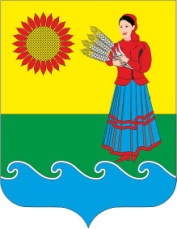 РОССИЙСКАЯ ФЕДЕРАЦИЯРОСТОВСКАЯ ОБЛАСТЬ НЕКЛИНОВСКИЙ РАЙОНМуниципальное образование«Натальевское сельское поселение»Собрание депутатов Натальевского сельского поселенияРЕШЕНИЕ	В соответствии с Бюджетным кодексом Российской Федерации и руководствуясь Уставом муниципального образования «Натальевское сельское поселение», Собрание депутатов Натальевского сельского поселенияРЕШИЛО:Статья 1Внести в решение Собрания депутатов Натальевского сельского поселения от 20 июля 2007 года № 62 «О бюджетном процессе в Натальевском  сельском поселении» следующие изменения:1) В части 2¹ решения в абзаце 3 слова «до 1 января 2019 года» заменить словами «до 1 января 2020 года»;2) в абзаце первом части 3 статьи 2 слова «приняты до внесения» заменить словами «приняты до дня внесения»; 3) абзац третий части 3 статьи 4 изложить в следующей редакции:«Каждому публичному нормативному обязательству, межбюджетному трансферту присваиваются уникальные коды классификации расходов бюджетов.»;4) пункт 8 части 1 статьи 10 признать утратившим силу;5) в пункте 6 статьи 9 слова «(должностные лица)»исключить;6) статью 13 изложить в следующей редакции:«Статья 13. Бюджетные полномочия участников бюджетного процесса по осуществлению муниципального финансового контроля, по организации и осуществлению внутреннего финансового аудита	Бюджетные полномочия участников бюджетного процесса по осуществлению муниципального финансового контроля, по организации и осуществлению внутреннего финансового аудита устанавливаются Бюджетным кодексом Российской Федерации.»;7) часть 5 статьи 46 изложить в следующей редакции:«5. Администрация Натальевского сельского поселения при постановке на учет бюджетных и денежных обязательств, санкционировании оплаты денежных обязательств осуществляет в соответствии с установленным порядком, предусмотренным частью 1 настоящей статьи, контроль за:не превышением бюджетных обязательств над соответствующими лимитами бюджетных обязательств или бюджетными ассигнованиями, доведенными до получателя бюджетных средств, а также соответствием информации о бюджетном обязательстве коду классификации расходов бюджетов;соответствием информации о денежном обязательстве информации о поставленном на учет соответствующем бюджетном обязательстве;соответствием информации, указанной в платежном документе для оплаты денежного обязательства, информации о денежном обязательстве;наличием документов, подтверждающих возникновение денежного обязательства.В порядке, установленном Администрацией Натальевского сельского поселения и предусмотренном частью 1 настоящей статьи, в дополнение к указанной в настоящей части информации может определяться иная информация, подлежащая контролю.Оплата денежных обязательств (за исключением денежных обязательств по публичным нормативным обязательствам) осуществляется в пределах доведенных до получателя бюджетных средств лимитов бюджетных обязательств.Оплата денежных обязательств по публичным нормативным обязательствам может осуществляться в пределах доведенных до получателя бюджетных средств бюджетных ассигнований.».8) дополнить решение статьей 25.1 «Дорожный фонд Натальевского сельского поселения» в следующей редакции:«Статья 25.1 Дорожный фонд Натальевского сельского поселения1.Дорожный фонд Натальевского сельского поселения - часть средств бюджета Натальевского сельского поселения Неклиновского района, подлежащая использованию в целях финансового обеспечения дорожной деятельности в отношении автомобильных дорог общего пользования местного значения  в границах населенных пунктов Натальевского сельского поселения.2.Дорожный фонд Натальевского сельского поселения создается решением Собрания депутатов Натальевского сельского поселения (за исключением решения о бюджете Натальевского сельского поселения Неклиновского района на очередной финансовый год и плановый период).».Статья 2Настоящее решение вступает в силу с момента его официального опубликования.Председатель Собрания депутатов –глава Натальевского сельского поселения			 Ю.А.Казанцевасело Натальевка21 ноября  2019  года№93О внесении изменений в Решение Собрания депутатов Натальевского сельского поселения от 20.07.2007 № 62 «О бюджетном процессе в Натальевском сельском поселении»Принято Собранием депутатов«  21  » ноября 2019 года